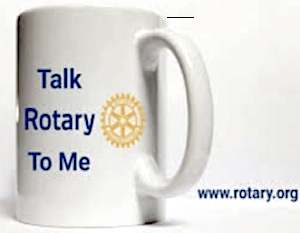 Pre-PETS Training
Exercise 4:  January 28, 2020
Topic:  Getting to Know Your District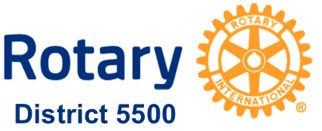 Pre-PETS TrainingExercise 4:  Getting to Know Your DistrictHow familiar are you with our District?   The more comfortable you are with the resources available to you, the more fun you’ll have as President of your club because your stress level will be lower.  So, let’s start!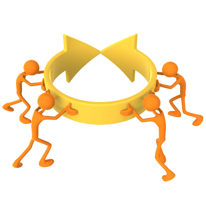 District 101:What is the URL for our District website?  *Note: Once you figure this out, the rest is easy!How many clubs are in our District?Who is the current District Vice Governor?What are two Computer Training topics available to clubs?Name one of the speakers listed as being available for club meetings.From the District Manual of Operations (found on the website), why does the District exist?How many Rotaract clubs are in the District?  Name one of them.How do you add a club event to the District calendar?District Website:List 2 -3 things you like about the website (such as its look and utility) and explain why.List 2 – 3 things you would suggest being changed on the website to enhance it.  Please explain why.